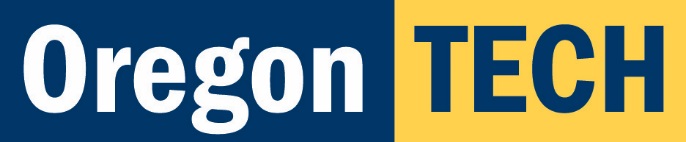 RESOURCE BUDGET PROPOSAL – Portland-MetroInstructionsSTEP 1: Please read the attached document, Oregon Tech Purchasing at a Glance, and take necessary steps 
as they apply before submitting your proposal.
STEP 2: Complete Resource Budget Proposal form.
STEP 3: Submit printed or electronic Proposal by November 6, 2020 or February 5, 2021 to the Student Affairs Office. Note: the quality of your proposal will be considered when reviewed (late proposals will not be considered).  Only one proposal for each project may be submitted annually.  If a proposal submitted in November is not funded, it will be reconsidered in February.Many projects that the Resource Budget Commission awards require equipment purchases and building materials.  Please note that all equipment and materials are property of Oregon Tech and are to remain on campus.Donated Materials or EquipmentIf you receive any donations related to this Resource Proposal, you must contact Krista Darrah, Operations Manager of Development at krista.darrah@oit.edu or 541-885-1134.Purchasing and Contracting RequirementsIf your project is awarded resource funds, you will be required to complete the applicable procurement process based on the dollar amount of the purchase.  Please see the attached Oregon Tech Purchasing at a Glance document for information on required processes.  Klamath Falls Process:All Computer, software and hardware requests must be approved by ITS.  All purchases should be made through the ITS Store, if you need something that is not in the ITS Store please complete the exception form.  If you have any questions please contact connie.atchley@oit.eduAlthough you will use quotes in the development of your budget, do not assume that if awarded funds, we can direct buy from that vendor.   Please do not have vendors provide discounts or offer equipment donations on their quotes, this will not provide an adequate estimate for your proposal.  Applicable procurement processes will be required.If your request requires any type of installation or connections (even electrical plug in), you must get the sign off from Facilities in advance.  Please submit a facilities Work Order Request via MyOIT.Please provide an itemized budget for the requested funds.Conferences – Food for participant(s) will not be covered; travel will not be funded this year.Please consider contacting Leticia Hill at leticia.hill@oit.edu or 541-885-1133 during the development of your proposal.  Leticia can provide advice and guidance to help ensure that your project progresses smoothly if awarded funds. PORTLAND-METRO CAMPUSRESOURCE BUDGET PROPOSALFormIn response to each question, please provide adequate explanations so anyone not in your field can understand the project.  The area will expand as you type.Oregon Tech Purchasing At A GlanceOregon Tech Purchasing At A Glance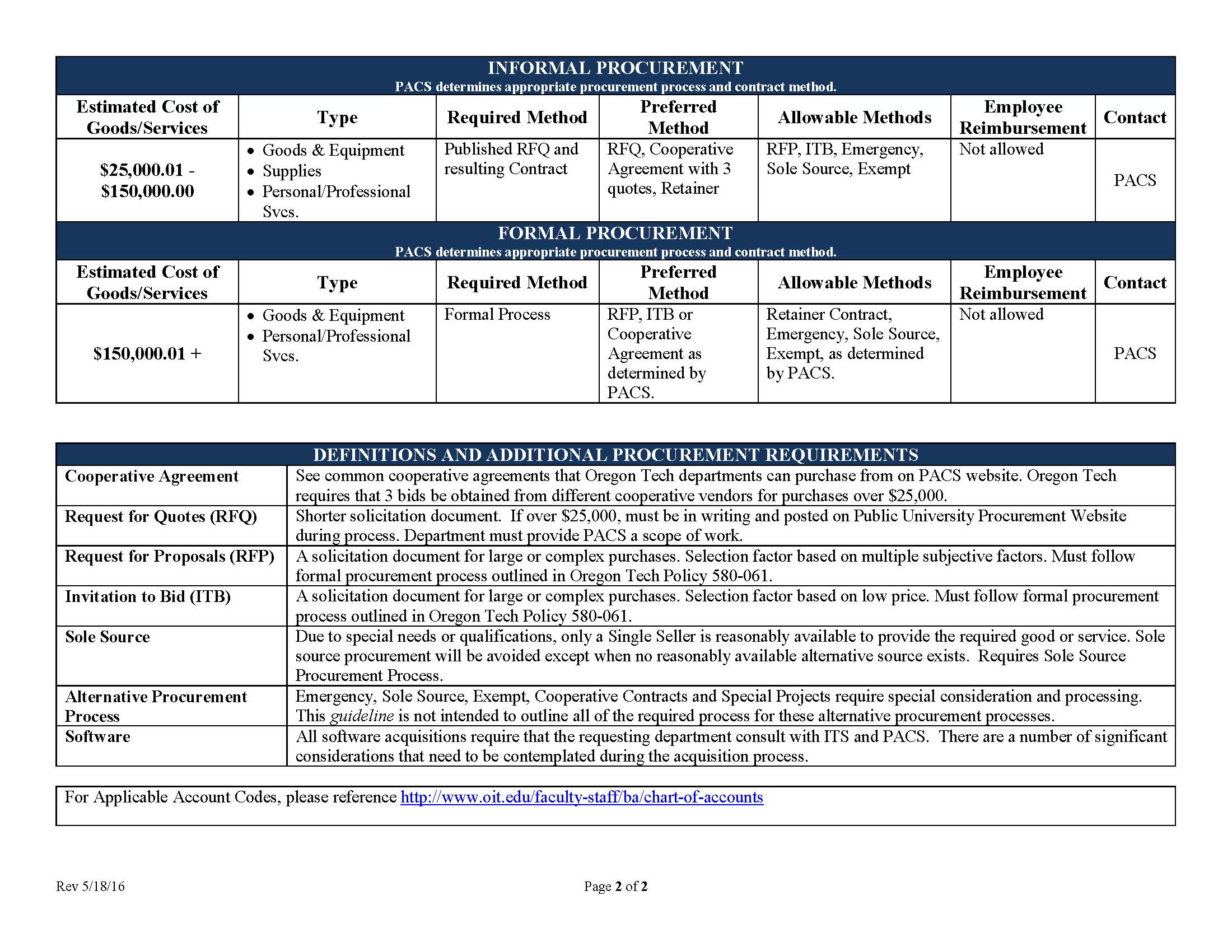 Students may submit a proposal to receive funds for academic projects such as junior or senior projects, annual projects (e.g., SAE Formula), conferences, or other student-initiated projects.  Please read these instructions carefully so your proposal is completed properly and reviewed for funding.  Proposals must be written by students for student projects.PURCHASING GUIDELINESIndividual Name:Individual Name:Department or Group:Department or Group:Project Name:Project Name:Advisor/Faculty/Staff Name:Advisor/Faculty/Staff Name:Email Address:Email Address:Phone Number:Phone Number:Please list ALL funding for project below:Please list ALL funding for project below:Please list ALL funding for project below:OT Index Total requested:$$Funds from department:$$Oregon Tech Foundation funds:$$Funding from other sources:$$TOTAL proposal amount:$$Please attach the following items to your proposal:Please attach the following items to your proposal:Please attach the following items to your proposal:Please attach the following items to your proposal:Itemized budget that includes all items & associated costs.If partial funding is acceptable, please provide a prioritized list with associated costs.Approval from Facilities for equipment installation.Approval from ITS for software purchases.Documentation for any donated materials/equipment.Itemized budget that includes all items & associated costs.If partial funding is acceptable, please provide a prioritized list with associated costs.Approval from Facilities for equipment installation.Approval from ITS for software purchases.Documentation for any donated materials/equipment.Itemized budget that includes all items & associated costs.If partial funding is acceptable, please provide a prioritized list with associated costs.Approval from Facilities for equipment installation.Approval from ITS for software purchases.Documentation for any donated materials/equipment.Itemized budget that includes all items & associated costs.If partial funding is acceptable, please provide a prioritized list with associated costs.Approval from Facilities for equipment installation.Approval from ITS for software purchases.Documentation for any donated materials/equipment.Group Advisor or Academic Dean Approval (will also accept email note of approval):Group Advisor or Academic Dean Approval (will also accept email note of approval):Group Advisor or Academic Dean Approval (will also accept email note of approval):Group Advisor or Academic Dean Approval (will also accept email note of approval):Signature:Signature:Date:Date:1. Describe the student project for which funding is requested.2. Describe the needs and impact of funding for this student project request.3. Who will be involved in the project and who is responsible for implementation?4. What are the dates of completion and implementation?5. What are the expected outcomes, project goals, and objectives?6. Other resources for this project?  (Provider, In-Kind, or Other Donated Items)7. What groups and/or individuals have been consulted regarding project purchase and implementation?8. Please address any safety issues related to this project.9. What are the benefits to Oregon Tech students as a result of this project?  How many students will benefit from the completion of this project?  How so?SUBMISSIONResource Budget Proposal form deadline (include supporting materials such as budget and emails):5:00 pm on Nov. 6, 2020 or Feb 5, 2021 to Student Affairs: CU 217 (Klamath Falls) or rachel.winters@oit.edu 